東予地域フォーラム　ｉｎ　弓削島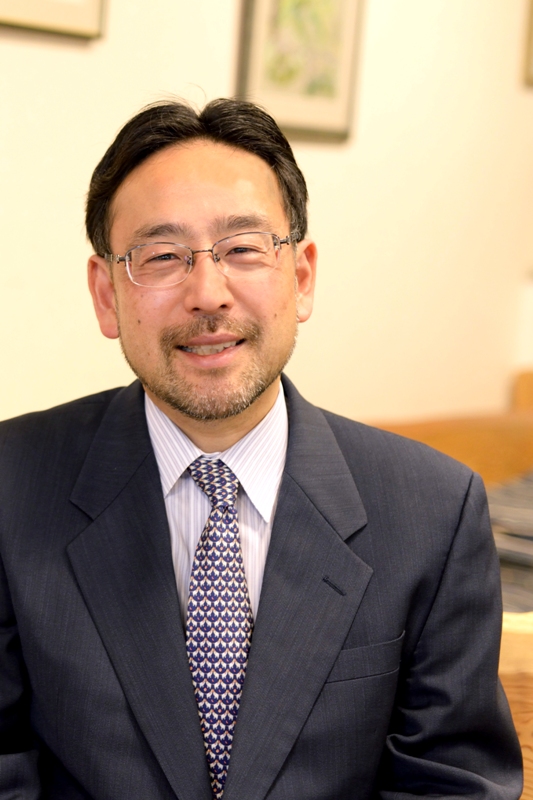 ㈱日本総合研究所　調査部　主席研究員㈱日本政策投資銀行地域企画部特任顧問 氏講 演 会＜地方創生を徹底検証＞「里山(里海)資本主義」が地域の未来を変える！2018年８月２６日（日）開 演　10：00～（開場9：30）会 場　せとうち交流館（越智郡上島町弓削下弓削1037番2）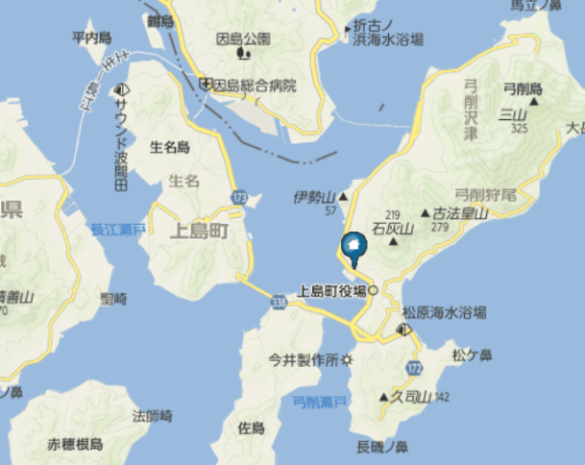 後援：上島町、(公財)えひめ地域政策研究センター協賛：(株)日本政策投資銀行主催：えひめ地域づくり研究会議